Załącznik nr 1 do Regulaminu ProjektuStypendialnego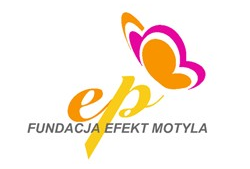 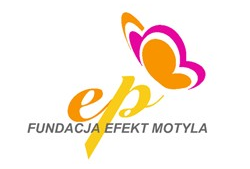 Wniosek o przyznanie stypendium Effectus Papilionis Foundation (Wypełnij i prześlij mailem wraz ze skanem świadectwa szkolnego na adres: stypendia@papilionis.org. Kwestionariusz należy wypełnić elektronicznie.)Część A – Informacje o uczniu*Imię:Nazwisko:e-mail ucznia:Telefon kontaktowy:Telefon do rodziców / opiekunów:Telefon do szkoły:Miejsce zamieszkania:Nazwa i adres szkoły:Powiat:Województwo:Wiek:Klasa w roku szkolnym 2016 / 2017:Profil klasy (wypełniają licealiści):Średnia z ocen na koniec roku szkolnego 2016 / 2017:Wynik testów gimnazjalnych (wypełniają uczniowie, którzy kończą gimnazjum)16. Osiągnięcia w nauce (konkursy, olimpiady, inne) w ciągu ostatnich pięciu lat (podaj daty):Część B – Informacja o rodzinie i sytuacji materialnej ucznia**Liczba osób w rodzinie:Miesięczny dochód brutto na jedną osobę w rodzinie:Dane dotyczące członków rodziny pozostających w tym samym gospodarstwie domowym (imię i nazwisko; miejsce pracy/nauki; stopień pokrewieństwa): 1. 2. 3. 4.5.6.7.8.Źródła dochodów (proszę wymienić wszystkie źródła dochodów rodziny – wynagrodzenia, renty, zasiłki itp.) : Pobierane stypendia (socjalne, naukowe, inne). Proszę określić rodzaj pobieranych stypendiów i podać ich wysokość: Czy rodzina korzysta z programu “500+”?Część C – Informacje o motywacjach uczniaProsimy o opisanie planów na przyszłość, marzeń związanych z edukacją i przyszłą pracą.Co najbardziej motywuje Cię do nauki?Dlaczego powinniśmy przyznać stypendium właśnie Tobie?Przesłanie wypełnionego kwestionariusza na adres mailowy stypendia@papilionis.org jest jednoznaczne z oświadczeniem o zapoznaniu się z Regulaminem Programu Stypendialnego dostępnego na www.papilionis.org i zobowiązaniem się do jego przestrzegania. Przesyłając wypełniony kwestionariusz, rodzice / opiekunowie ucznia wyrażają zgodę na przetwarzanie danych w nim zawartych w celach związanych z procesem stypendialnym.Wypełniony komputerowo kwestionariusz prześlij mailem wraz ze skanem świadectwa szkolnego na adres: stypendia@papilionis.org*Fundacja zastrzega sobie możliwość kontaktu z przedstawicielami szkoły lub opiekunami w celu weryfikacji podanych informacji.**Fundacja zastrzega sobie prawo zapytania o udokumentowanie statusu materialnego wybranych kandydatów.PrzedmiotWynik w punktachJęzyk polskiMatematykaPrzedmioty przyrodniczeHistoria i wiedza o społeczeństwieJęzyk nowożytny (jaki?) ……..…………………………….podstawowyrozszerzony